Title 1 Field Trip Application Form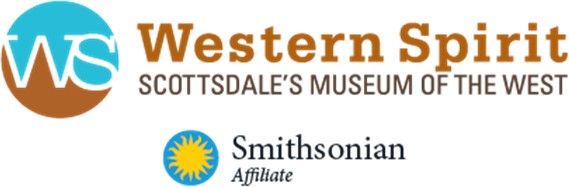 Name of School: 	% Students eligible for free/reduced price lunch: 	School District: 	School Phone: (	)	Address:	City/State/ZIP: 	Title 1 Coordinator: 	Email: 	Primary Contact: 	Email: 	If we need to reach you by telephone, please identify the preferred number: (	)	Names of Additional Teachers: 					Student ratio is one adult chaperone for every five students (1:5) for preschool, elementary, and middle school. The ratio for high school is one adult chaperone for every ten students (1:10). The maximum student group size is 100, with 20 teachers/chaperones encouraged. Regular tour days are Tuesday through Friday.Requested Date:		Please Select One Arrival Time Per Date: Field Trip Date 1st Choice: 		 9:30 a.m.  11:00 a.m.  12:30 p.m.Field Trip Date 2nd Choice: 		 9:30 a.m.  11:00 a.m.  12:30 p.m.Grade Level: 	# of Students: 		# of Adult Chaperones within ratio: 	Select Area of Study:An Introduction to the American WestMoments In Arizona HistorySpanish and Mexican Influences in ArizonaSustainabilityThe Five Cs of ArizonaThe Oregon Trail and Westward ExpansionAre there any special needs we should be aware of in advance of your visit? 	How did you hear about us? 	Please return completed form to Wade Weber at wweber@scottsdalemuseumwest.org or the address below. Questions? Please call (480) 530-3461.3830 N. Marshall Way, Scottsdale, AZ 85251 | www.scottsdalemuseumwest.org | (480) 686-9539